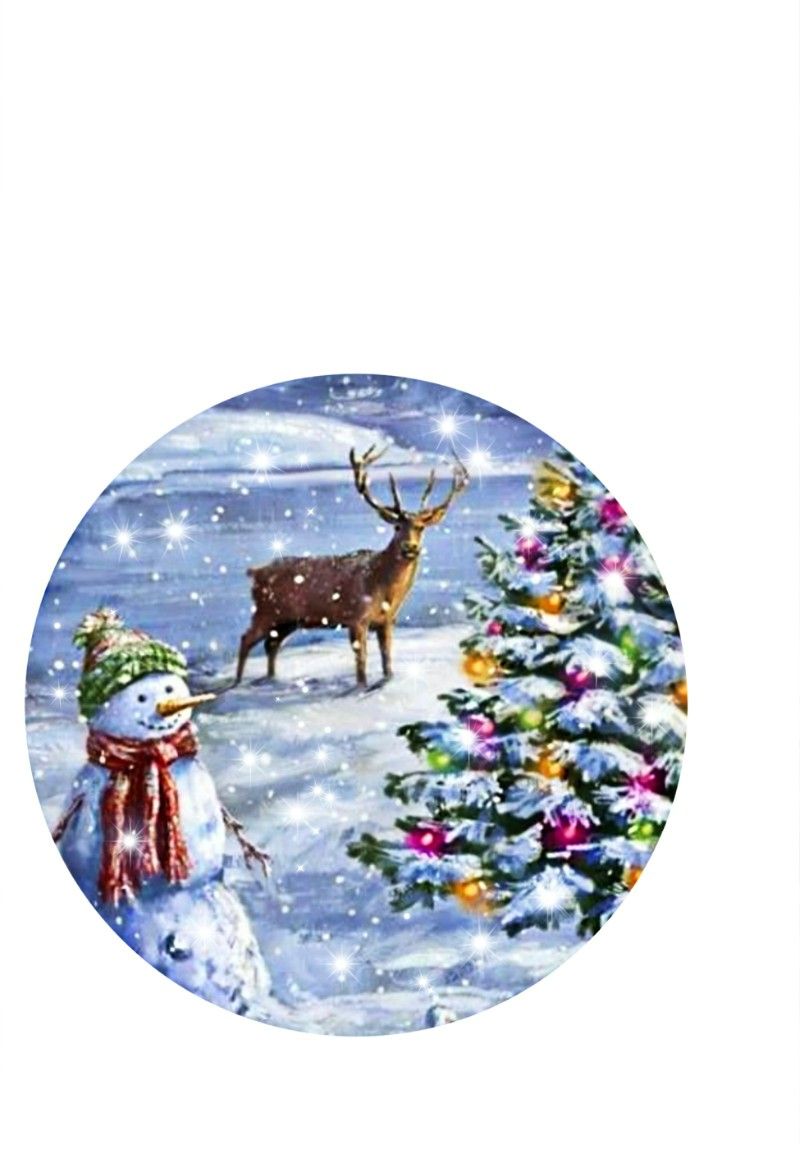           J Í D E L N Í Č E K         Od 17.1.2022-21.1.2022Pondělí	      chléb,pop. vaječná,mléko,jablka,1a,b,3,7                              polévka mrkvová,1a,b,3                              játra na cibulce,dušená rýže,ovocný sirup, 1a,b,3,7                          chléb,pom.z chedaru,okurka,čaj s citrónem,1a,b,3,7Úterý	              makový závin,kakao,ananas,1a,b,3,7                        polévka z vaječné jíšky, 1a,b,3,7                        fazolový kotlík,jablečný mošt, 1a,b,3,7                        croissant,ovoce, jablečný čaj,1a,b,3,7                                                        Středa              chléb,pom.z rybiček v tomatě,bílá káva,mandarinka, 1a,b,3,7                         polévka květáková,1a,b                         maminčino kuře, ledový salát,jahodový sirup,1a,b,3,7                                             chléb,pom.paštiková,mrkev,malinový čaj, 1a,b,3,7Čtvrtek            ovesná kaše - jablko se skořicí, bylinkový čaj,kiwi,1a,b,3,7                        polévka zeleninová s lámankou, 1a,b,9                        moravský vrabec,špenát, bramborový knedlík,pom. sirup,  1a,b,3,7                                                             chléb,pom.hermelínová,kedluben,čaj zimní pohádka, 1a,b,3,7Pátek              chléb,pom.z červené řepy,mléko, jablko, 1a,b,3,7                       polévka kulajda, 1a,b,3,9                              aljašská treska s cibulkou a paprikou,brambor,sirup aloe vera, 1a,b                                             chléb,pom.z tav.sýra,okurka,zelený čaj, 1a,b,3,7Změna jídelníčku vyhrazenaJídlo je určeno k okamžité spotřebě.